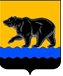 ГЛАВА ГОРОДА НЕФТЕЮГАНСКА постановлениег.НефтеюганскО награжденииВ соответствии с Положением о наградах и почётном звании муниципального образования город Нефтеюганск, утвержденным решением Думы города Нефтеюганска от 31.10.2016 № 30-VI, представленными ходатайствами директора общества с ограниченной ответственностью «ЮграТрансОйл» М.М.Миннигулова от 02.08.2021 № 15, директора общества с ограниченной ответственностью «СибирьНефтьСервис» М.М.Миннигулова              от 02.08.2021 № 44, директора общества с ограниченной ответственностью «ЮграТрансОйл» М.М.Миннигулова от 02.08.2021 № 12, директора общества с ограниченной ответственностью «ЮграТрансОйл» М.М.Миннигулова                              от 02.08.2021 № 14, исполняющего обязанности директора общества с ограниченной ответственностью «ПК «Новые технологии» Р.Р.Хафизова               от 19.07.2021 № 178, председателя комитета физической культуры и спорта администрации города Нефтеюганска И.Н.Крутько от 28.07.2021                                         № Исх.КФКиС-01-18-1506-1  постановляю:1.Наградить:1.1.Благодарственным письмом главы города Нефтеюганска:1.1.1.за высокое профессиональное мастерство, вклад в социально-экономическое развитие города Нефтеюганска и в связи с Днем работников нефтяной и газовой промышленности:1.1.2.за высокое профессиональное мастерство, достигнутые успехи в труде и в связи с Днем физкультурника:2.Вручить лицам, указанным в пункте 1 настоящего постановления, подарочно-сувенирную продукцию, цветы согласно приложению к постановлению.3.Департаменту по делам администрации города (Прокопович П.А.) разместить постановление на официальном сайте органов местного самоуправления города Нефтеюганска в сети Интернет.4.Контроль исполнения постановления оставляю за собой.Исполняющий обязанностиглавы города Нефтеюганска                                                                  А.В.ПастуховПриложение к постановлениюглавы города от 06.08.2021 № 59Подарочно-сувенирная продукция, цветыот 06.08.2021      № 59Абдуллаеву Аминат Магомедовну-бухгалтера общества с ограниченной ответственностью «ЮграТрансОйл»;Гребнева Сергея Александровича-водителя автомобиля общества с ограниченной ответственностью «СибирьНефтьСервис»;Гусева Дмитрия Николаевича-начальника цеха общества с ограниченной ответственностью «ПК «Новые технологии»;Крутова Владимира Викторовича-машиниста крана манипулятора с правом управления автомобиля общества с ограниченной ответственностью «ЮграТрансОйл»;Лопарева Анатолия Владимировича-Водителя автомобиля КАМАЗ-Самосвал общества с ограниченной ответственностью «ЮграТрансОйл».Емельянова Анатолия Григорьевича-Тренера муниципального бюджетного учреждения «Спортивна школа олимпийского резерва по зимним видам спорта». № п/пНаименованиеКоличество (штук)Рамка А46Бланк благодарственного письма с символикой города6Роза (70 см.)6